A Hybrid Fuzzy C-Means And Ant Colony Optimization For Customer Segmentation Using Data Mining Techniques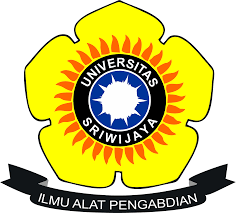 OLEH :PANDITO DEWA PUTRA09042681721002PROGRAM STUDI MAGISTER TEKNIK INFORMATIKAFAKULTAS ILMU KOMPUTER	UNIVERSITAS SRIWIJAYA	2018A Hybrid Fuzzy C-Means And Ant Colony Optimization For Customer Segmentation Using Data Mining TechniquesHALAMAN JUDULTESIS Diajukan Untuk Melengkapi Salah Satu SyaratMemperoleh Gelar MagisterOLEH :PANDITO DEWA PUTRA09042681620002PROGRAM STUDI MAGISTER TEKNIK INFORMATIKAFAKULTAS ILMU KOMPUTER	UNIVERSITAS SRIWIJAYA	2018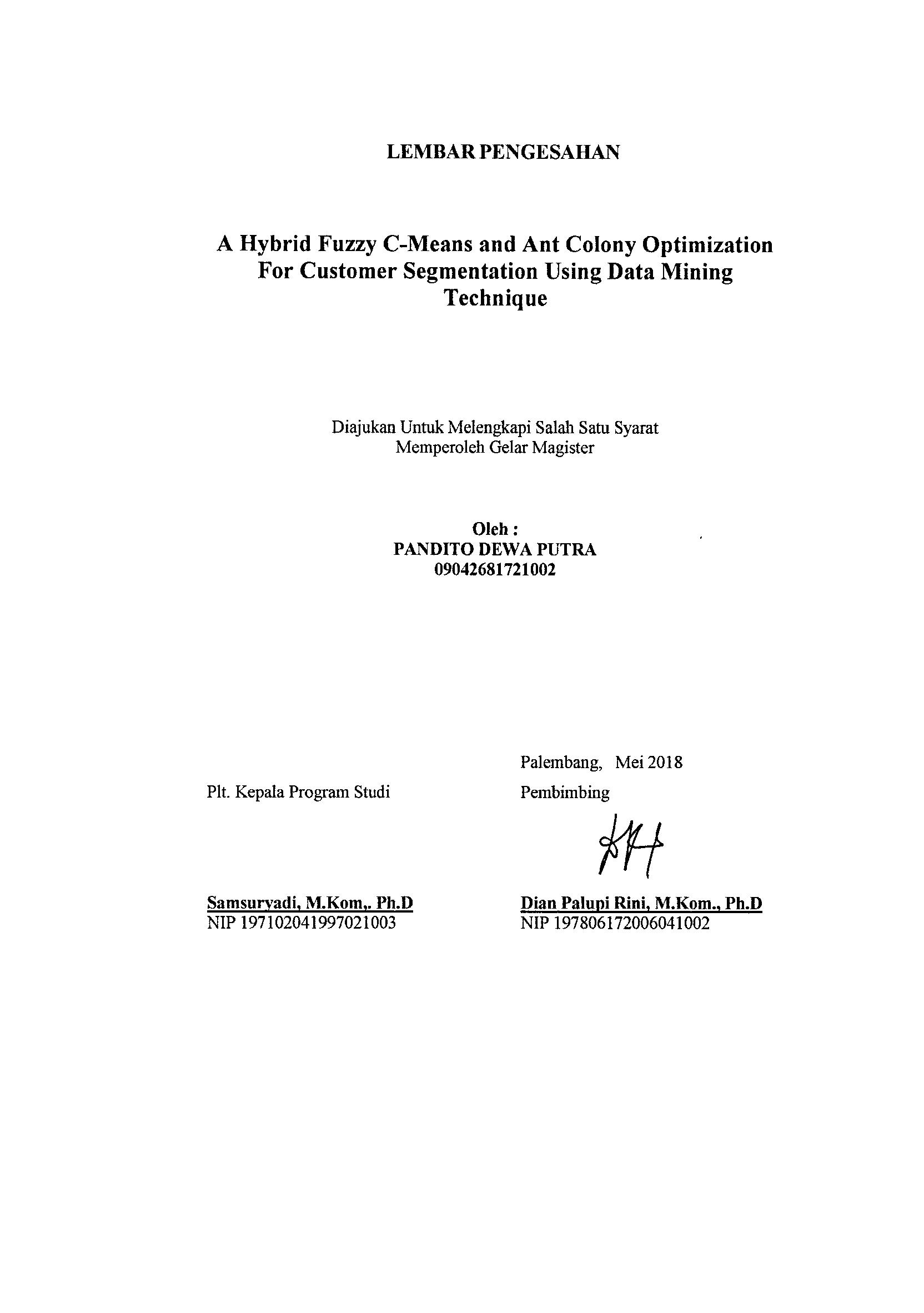 DAFTAR GAMBARHALAMAN JUDUL	iLEMBAR PENGESAHAN	iiHALAMAN PERSETUJUAN	iiiDAFTAR ISI	ivDAFTAR GAMBAR	vDAFTAR TABEL	viBAB I PENDAHULUAN	11.1 Latar Belakang	11.2 Perumusan Masalah	21.3 Tujuan Penelitian	21.4 Manfaat Penelitian	21.5 Ruang Lingkup Penelitian	31.6 Batasan Masalah	3BAB II TINJAUAN PUSTAKA	42.1 Customer Segmentation Using Data Mining Techniues	42.2 Hybrid Metode Fuzzy C-means and Ant Colony Optimization	52.3 Fuzzy C-means Clustering	62.4 Ant Colony Optimization	7BAB III METODE PENELITIAN	93.1 Analisis Metodologi	93.2 Jadwal Penelitian	11DAFTAR PUSTAKA	12DAFTAR GAMBARGambar 3.1	Kerangka Penelitian	10DAFTAR TABELTabel 2.1	Jadwal Penelitian.	11BAB I PENDAHULUAN1.1 Latar Belakang Segmentasi pelanggan pernah diterapkan ketika menangani kasus pada bank yang membagi pasar kedalam kelompok pelanggan berdasarkan kebutuhan dan karakteristik yang berbeda dengan memerlukan kebutuhan produk pemasaran secara terpisah (Maghfirah dan Te 2015). Segmentasi yang efektif adalah segmentasi yang lebih mengarah pada persaingan keuntungan, pengakuan dan pengeksploitasi dari peluang pasar yang terbaru, pemilihan target pasar yang tepat sasaran, serta melakukan peningkatan profitabilitas (Ni Putu Putri Yuliari, I Ketut Gede Darma Putra dan Ni Kadek Dwi Rusjayanti, 2015). Segmentasi pelanggan juga pernah diterapkan menggunakan teknik data mining pada suatu objek toko online maka pengidentifikasian pelanggan dapat dilakukan dengan menggunakan manajemen hubungan pelanggan, dengan konsep tersebut dapat mengidentifikasi pelanggan yang berpotensial melalui segmentasi pelanggan (Lisna Zahrotun, 2017). Proses segmentasi pelanggan dilakukan dengan membagi pelanggan ke beberapa cluster dengan kategori pelanggan yang memiliki loyalitas untuk membangun strategi pasar, kemudian karakter segmentasi dibuat dengan aturan bisnis, serta algoritma  clustering yang bisa menganalisa karakteristik data yang menghasilkan model data untuk monitoring (Ni Putu Putri Yuliari, I Ketut Gede Darma Putra dan Ni Kadek Dwi Rusjayanti, 2015).Saat ini dalam melakukan pendekatan pemasaran yaitu dengan berorientasi kepada produk yang akan dipasarkan sehingga menyebabkan mayoritas perusahaan terlalu fokus ke produk yang mereka hasilkan saja, maka dengan hanya mengandalkan produk terjadi kesulitan saat akan dilakukan pengidentifikasian pelanggan secara benar (Sudriyanto, 2017). Data – data para pelanggan lebih didominan ada di data transaksi pelanggan yang memiliki banyak atribut  sehingga kesulitan dan kurang optimal saat dilakukan pengolahan data (Hu dan Yeh, 2014).Analisis clustering merupakan salah satu metode atau teknik yang lebih berguna untuk mengelola dan mengumpulkan pengetahuan berdasarkan dari sebuah dataset, Kemudian dapat mengelompokan berdasarkan kemiripan data yang dapat mendeteksi secara heterogentias tinggi diantara kluster dan homogenitas tinggi tanpa kluster. (Chiu, Kuo, dan Shih, tahun 2014).Akibat pertumbuhan data transaksi yang cepat dan terbatasnya kemampuan segmentasi pelanggan secara manual maka digunakanlah teknik data mining menggunakan beberapa metode dengan melakukan hybrid algoritma. Dalam penelitian ini akan dilakukan clustering dengan menggunakan teknik data mining dengan objek datasets pelanggan. Kemudian akan dilakukan hybrid metode untuk proses clustering yaitu fuzzy c-means dan ant colony optimizition.1.2 Perumusan Masalah Dari latar belakang diatas terdapat beberapa isu yang akan dibahas dalam penelitian ini :Bagaimana melakukan proses hybrid algoritma fuzzy c-means dengan algoritma ant colony optimization.Bagaimana melakukan proses clutering dataset pelanggan.Bagaimana melakukan proses validasi terhadap hasil cluter data yang baik atau buruk. 1.3 Tujuan Penelitian	Tujuan dari penelitian ini adalah :Melakukan proses clustering dengan objek datasets pelangganMengimplementasi hybrid algoritma fuzzy c-means dengan algoritma ant colony optimization.Melakukan proses validasi terhadap hasil cluster data yang baik ataupun buruk1.4 Manfaat	Sedangkan manfaat yang ingin dicapai dari penelitian ini adalah :Dapat menghasilkan kelompok pelanggan yang memiliki loyalitas yang tinggi ataupun rendah terhadap perusahaan.Dapat memberikan informasi mengenai tingkat akurasi dari algoritma yang diterapkan.Dapat memberikan rekomendasi terkait segmentasi pelanggan yang terbaik pada bidang data mining.1.5 Ruang Lingkup PenelitianRuang lingkup penelitian ini mengaju pada penelitian sebelumnya dimana masalah utama pada penelitian proses mensegmentasi pelanggan dengan teknik data mining clustering.1.6 Batasan Masalah :Data yang digunakan adalah datasets pelanggan.Normalisasi data dengan analisis RFM (recency, frequncy, monetary).Proses segmentasi pelanggan dengan teknik clustering.Proses clustering dengan hybrid algoritma.Validasi kelompok data yang baik atau buruk.BAB II TINJAUAN PUSTAKABanyak penelitian data mining yang dilakukan pada segmentasi pelanggan, namun sebagian besar saat proses clustering dengan metode fuzzy c-means saja atau dikombinasikan dengan analisis RFM, namun belum ada yang melakukan hybrid algoritma untuk menemukan akurasi yang lebih baik dalam bidang data mining clustering segmentasi pelanggan. Pengujian proses clustering menggunakan purity test untuk mengetahui cluster baik atau buruk.2.1 Customer Segmentation Using Data Mining Techniues	Penelitian yang dilakukan (Lisna, 2017) fokus segmentasi pelanggan dengan konsep manajemen hubungan pelanggan (CRM), dengan objek penelitian online shop dengan menggunakan 132 data pelanggan. Proses data cleanup dari 132 data menjadi 108 data yang digunakan dan proses data selection dari 7 atribut menjadi 4 atribut. Kemudian dianalisis menggunakan analisis RFM (recency, frequency, dan monetary). Dimana recency yaitu transaksi terakhir yang dilakukan pelanggan, frequency yaitu jumlah total transaksi perpriode, dan monetary yaitu rata – rata jumlah pembelian pelangga. Dengan tool yang digunakan yaitu php my admin 	Penelitian yang dilakukan (Ni Putu Putri Yuliari, I Ketut Gede Darma Putra dan Ni Kadek Dwi Rusjayanti, 2015) segmentasi pelanggan dengan menerapkan analisis RFM (recency, frequency, dan monetary) dan validasi data menggunakan metode MPC (modified partition coefficient). Kemudian tool yang digunakan untuk melakukan segmentasi yaitu Matlab dan SQL server.	Dalam Pemaparan (Ali, Reza, dan Samira, 2011) fokus penelitian melakukan segmentasi pelanggan berdasarkan loyalitas pelanggan pada objek iranian food industry. Proses preparation menggunakan analisis model RFM (recency, frequency, dan monetary) yang ditambahkan 2 parameter D dan C (diversity dan Continuousness), dimana diversity yaitu berbagai produk yang dibeli pelanggan dalm suatu periode sedangkan Continuousness mengacu pada urutan belanja yang besar secara berkelanjutan yang dilakukan konsumen pada suatu priode. Objek data menggunakan data pelanggan seperti Customer Code, Customer Description, Transaction Date, Product Type and Value Buy.	Penelitian yang dilakukan (naime dan sasan, 2013) melakukan segmentasi pelanggan untuk membantu pelanggan membeli kebutuhannya, kemudian setelah segmentasi pelanggan digunakan fuzzy forecasting untuk memperkirakan kebutuhan pelanggan tersebut. Kontribusi pada penelitian ini yaitu pencapaian terbaru dalam multi-variable fuzzy forecasting untuk mengantisipasi kebutuhan pelanggan. Kemudian metodologi baru ini memiliki 2 bagian : pertama fuzzy clustering berbasis fuzzy c-means untuk segmentasi pelanggan dan kedua fuzzy forecasting dengan teknik interpolasi multi-variable rule. Tujuannya dapat menyarankan pelanggan terhadap produk yang dapat meningkatkan kepuasan pelanggan.2.2 Hybrid Metode Fuzzy C-means and Ant Colony Optimization Dalam pemaparan, (Saptarshi, Sanchita, dan Richard, 2018) Penelitian dengan teknik data mining menggunakan metode Fuzzy c-means telah dilakukan hybrid dengan metode Quantum-behaved Particle Swarm Optimization (QPSO), dimana QPSO merupakan variasi dari particle swarm optimization (PSO) dengan kemampuan pencarian yang lebih baik. Objek penelitian menggunakan 5 datasets (Fisher’s Iris, Breast Cancer Wisconsin, Seeds, Mammographic Mass, Sonar) yang berasal dari UCI Machine Learning Repository.(Hesam, Ajith, dan Václav, 2009) Pada penelitian ini teknik clustering dengan melakukan hybrid metode fuzzy c-means dengan metode particle swarm optimization, kemudian objek penelitian yang digunakan yaitu 6 datasets (Fisher’s iris, Glass, Wisconsin breast cancer, Wine, Vowel, dan Contraceptive Method Choice.Pada penelitian yang dilakukan (Sankar dan Krishnamoorthy, 2010) teknik clustering pernah dilakukan perbandingan metode Hard c-means dengan Fuzzy c-means clustering, dimana untuk metode fuzzy c-means di paralel kan dengan ant colony optimization dengan objek penelitian menggunakan 3 datasets yaitu Glass, Iris, dan Wine.Pada penelitian ini dilakukan (Hao, Yan, dan Danyun, 2010) pendeteksian jaringan intrusion untuk mendeteksi aktivitas yang mencurigakan atau mencari bukti dari percobaan penyusupan dalam sebuah sistem jaringan dengan menggunakan hybrid metode fuzzy c-means clustering dengan metode quantum particle swarm optimization algorithm (QPSO). Objek penelitian menggunakan 38500 records dari "kddcup.data_10.percent" sebagai datasets, dimana 38125 data yang normal sedangkan 375 data abnormal.	(gao, 2008) fokus melakukan hybrid yang menggunakan metode Ant Colony Optimization (ACO) dengan K-means untuk kasus clustering dengan objek datanya menggunakan Iris plant dataset. Hasil menunjukkan bahwa algoritma ant colony algoritma sangat optimal saat digunakan untuk optimization problem dan memiliki performace yang sama dengan metode sebelumnya..	Pada penelitian lain (YiJun, Man-Leung, dan Haibing, 2014) Penerapan Ant colony optimiztion (ACO) pada permasalahan data mining belum menyelesaikan pada kasus stacking configuration, maka dalam penelitian ini dilakukanlah pengembangan untuk masalah tersebut yang disebut dengan metode ACO-Stacking. ACO-Stacking di implementasikan dengan 3 versi berbeda ACO-S1, ACO-S2, ACO-S3. Hasilnya ACO-S3 lebih baik dalam 11 dataset benchmark dan 12 dataset benchmark dibanding metode variasi ACO-Stacking lainnya.2.3 Fuzzy C-means Clustering	Fuzzy c-means (FCM) adalah sebuah metode pengelompokkan yang memungkinkan dari satu bagian data menjadi dua atau lebih kelompok. Metode dikembangkan Dunn pada tahun 1973 dan diperbaiki oleh Bezdek pada tahun 1981. Metode ini sering digunakan pengenalan pola (Mehdi, Kamran, Amir, dan Amir, 2009). Dalam pemaparan, (Naime dan Sasan, 2013) Algoritma FCM clutering menggabungkan data points kedalam cluster berdasarkan pada minimisasi fungsi objek berikut : 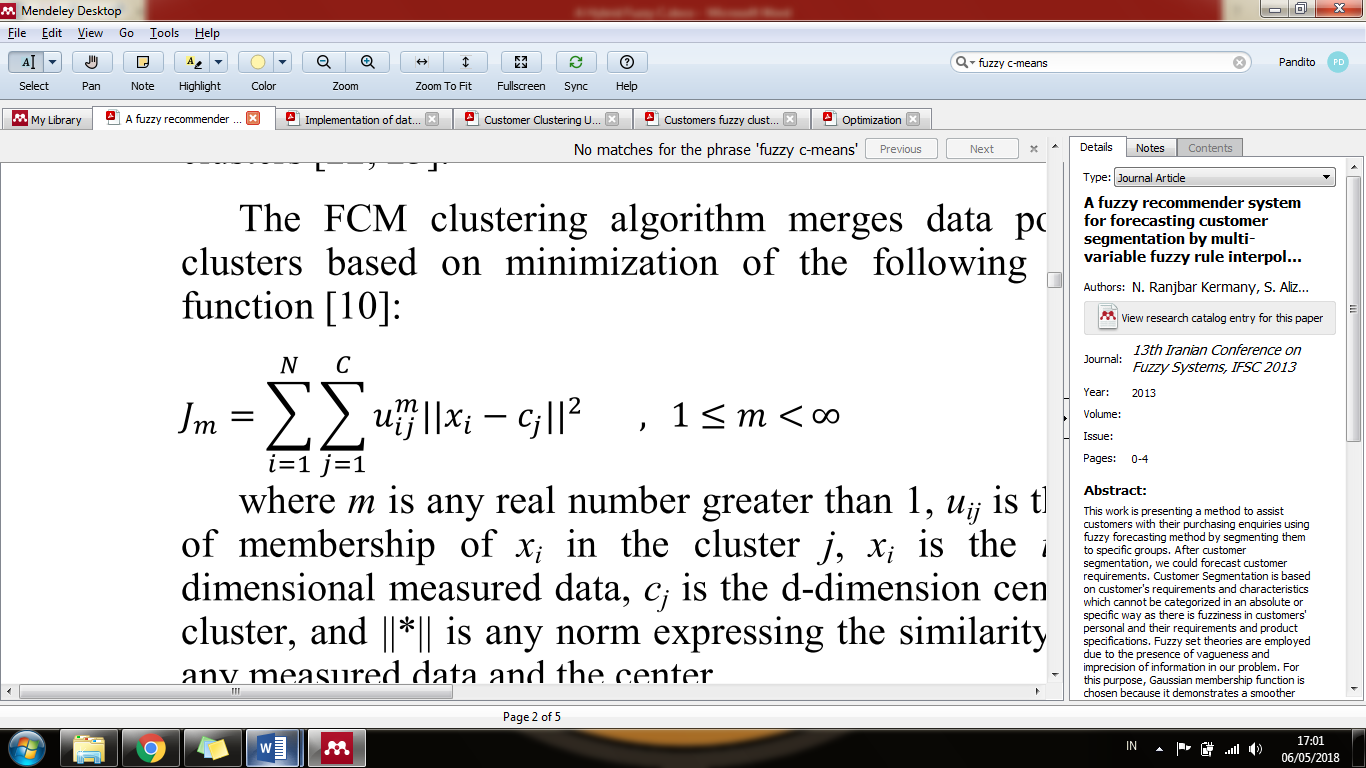 	Dimana m adalah bilangan real yang lebih dari 1,  adalah tingkat anggota dari  dalam cluster j,  adalah  dari data yang diukur d-dimensional,  adaah pusat d-dimension dari cluster, dan ||*|| adalah banyak nya norma yang menyatakan kesamaan antara data terukur dan data pusat.Inisialisasi U=[] matrix, Pada k-step : menghitung vektor pusat =[] dengan 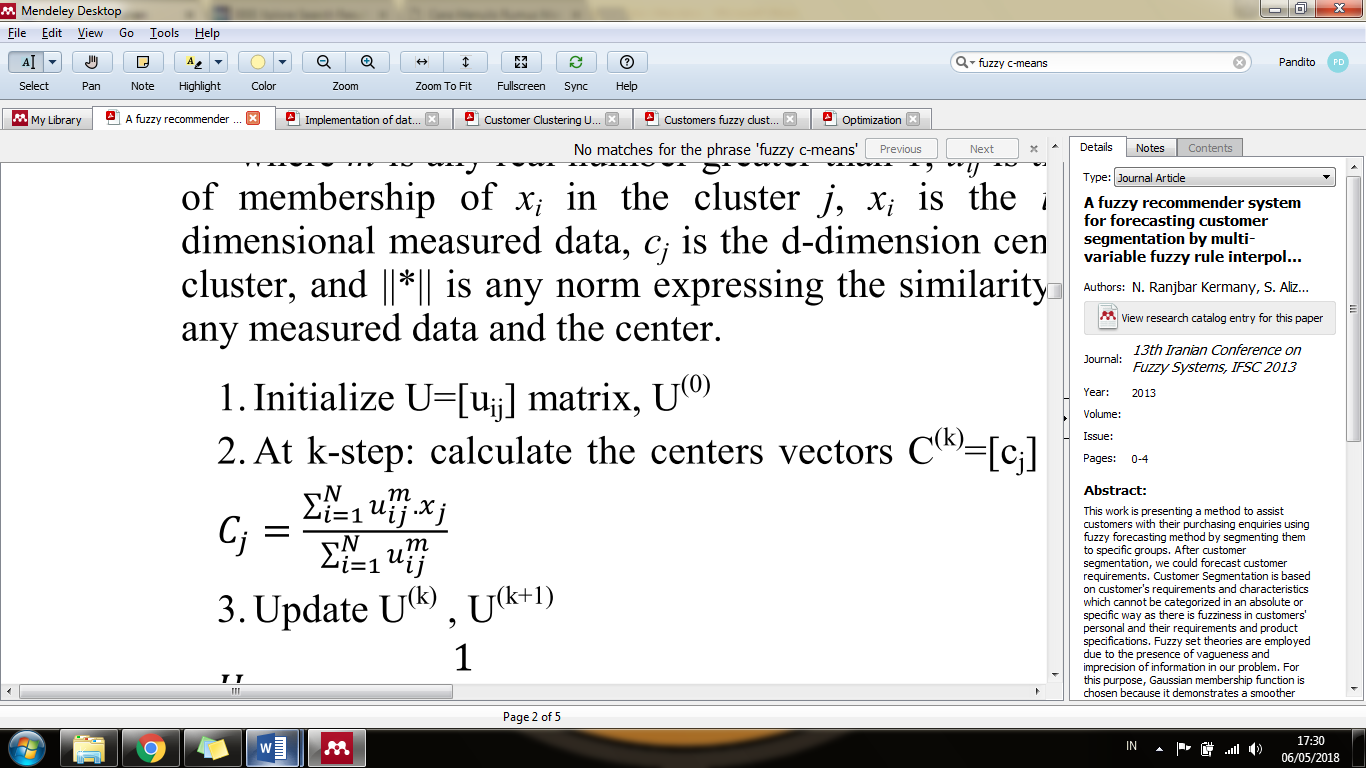 Update , 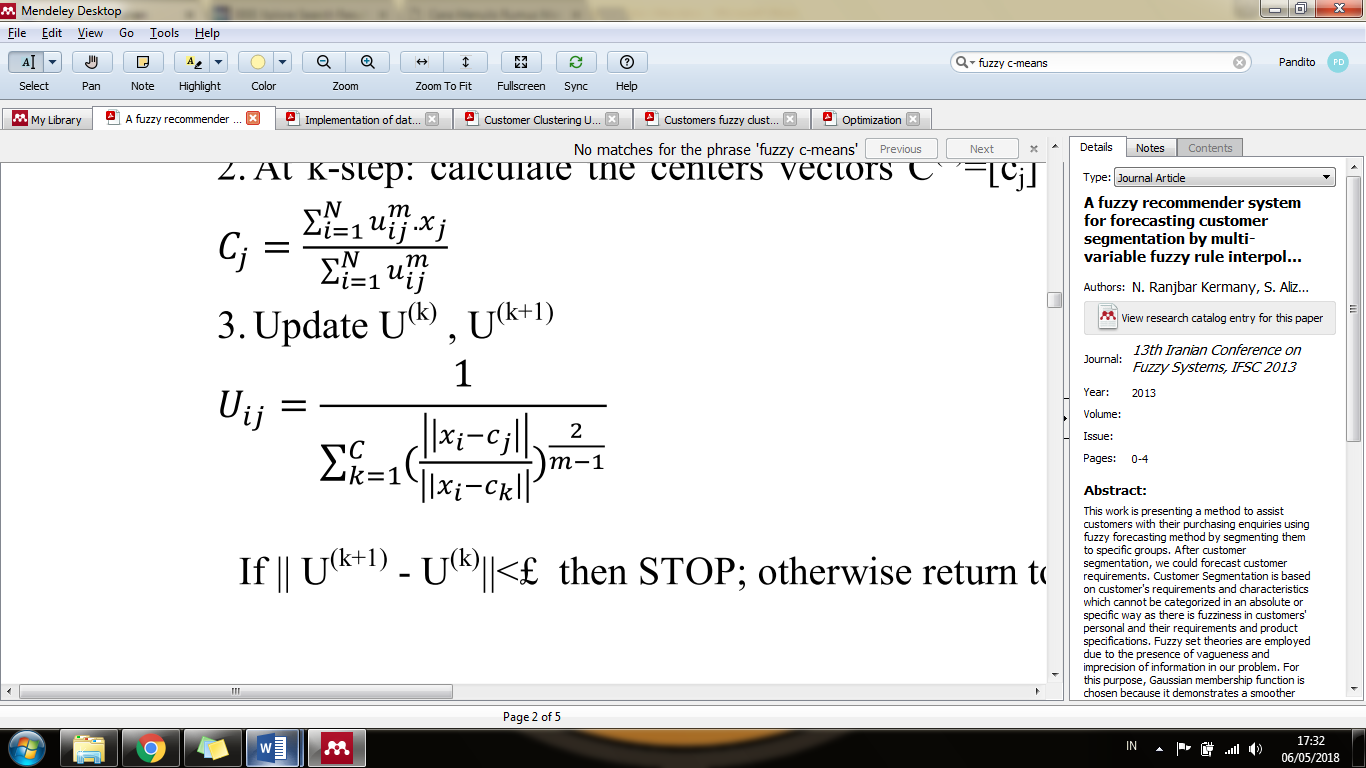 Jika ||  -  || < £ maka STOP; jika tidak kembali ke langkah 22.4 Ant Colony Optimization	Penelitian yang dilakukan (Gao, Zhang, Zhang, dan Cao, 2008) terinspirasi oleh prilaku koloni semut secara nyata, Marco Dorigo pertama kali memperenalkan Ant System (AS) tahun 1992. Algoritma ant colony optimization (ACO) merupakan salah satu  metode optimisasi meta-heuristik adaptif yang mencakup simulated annealing (SA), the genetic algorithms (GA), the evolutionary strategies (ES), dan Tabu Searcher (TS). Setiap sampel memeliki seekor semut, jika mendistribusikan sampel i ke pusat cluster   (j = 1,2,...K), ant akan meletakkan beberapa pheromone ditepinya. Kemungkinan transisi untuk ant i termasuk ke pusat cluster  adalah : 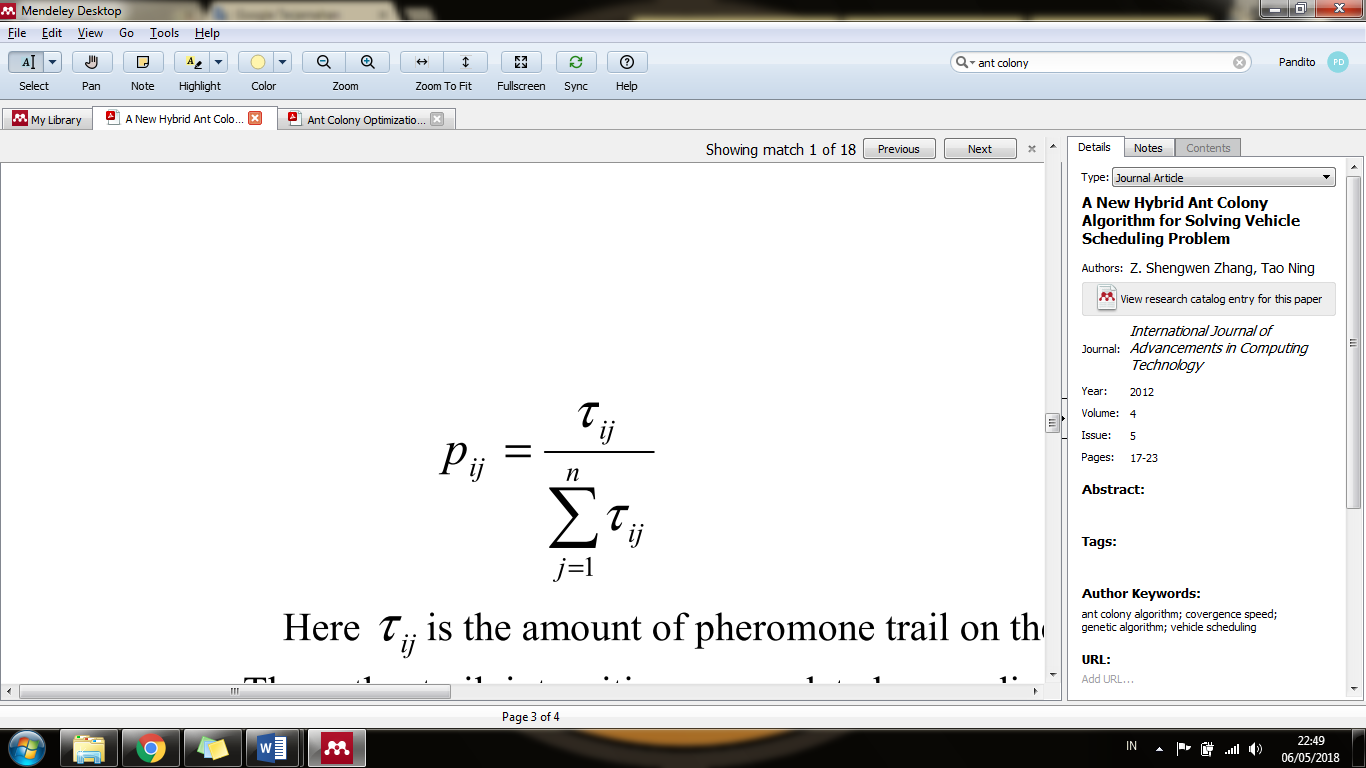 Disini  adalah jumlah jejak pheromone ditepinya. Dengan demikian intensitas jejak di perbarui sesuai dengan rumus 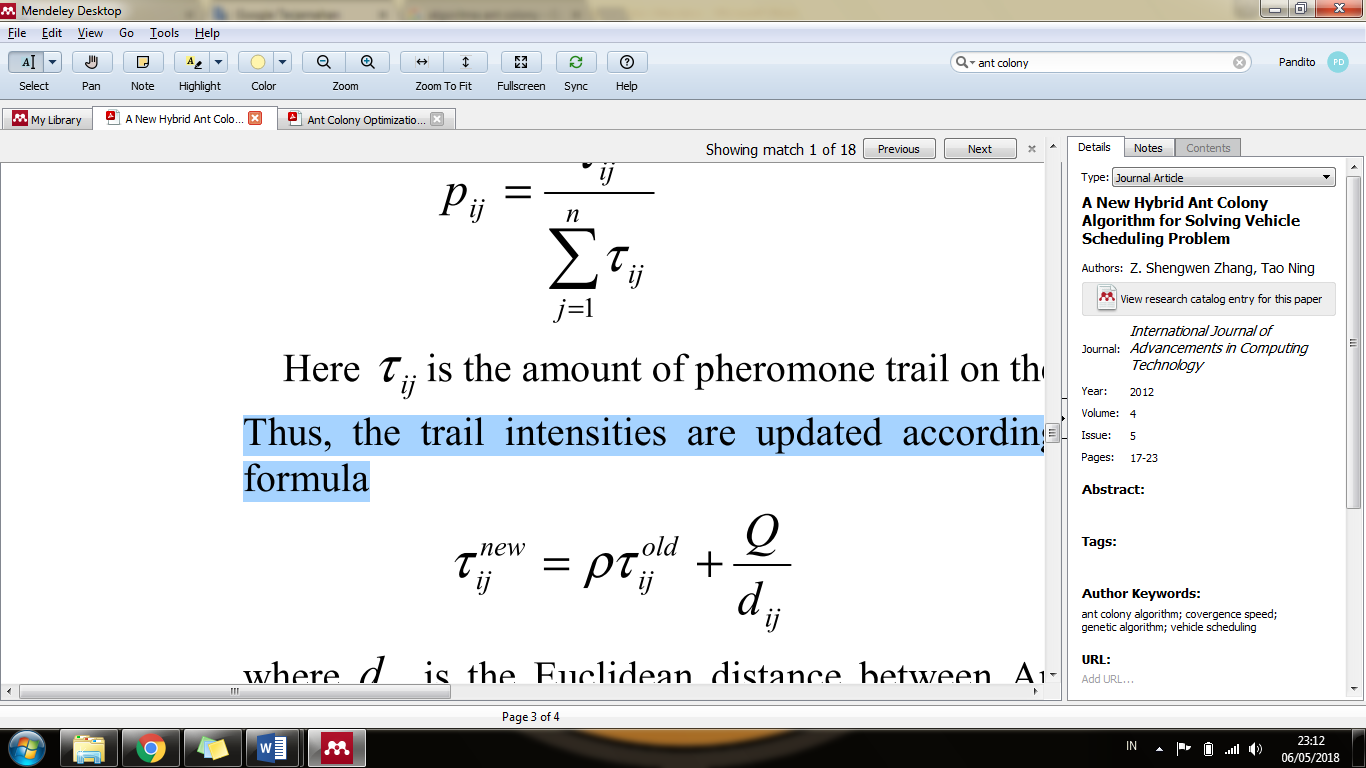 dimana  adalah jarak euclidean diantara ant i  dan pusat cluster ,  dengan 0 <  < 1 adalah kegigihan dari jejak, demikian 1 -  menunjukan evaporation. Q adalah sebuah konstan terkait dengan tingkat jejak yang ditaruh oleh semut. Rumus algoritma ant colony adalah :Step pertama, Set nc = 0, dan menetapkan nilai yang sama ke .Step kedua, memilih pusat cluster  untuk berpindah dengan kemungkinan transisi .Step ketiga, memperbarui nilai jejak dan kemungkinan transisi, serta set nc = nc + 1.Step keempat, jika (nc < ) kemudian menuju ke step 3, jika tidak cetak pemilihan komponen dan stop.BAB III METODE PENELITIAN3.1 Analisis Metodologi	Eksperimen yang di lakukan mengacu pada pengelompokan data – data pelanggan (data akun pelanggan dan data transaksi pelanggan) dimana teknik pengelompokan tersebut sering disebut sebagai clustering. Data yang akan digunakan dalam penelitian ini yaitu menggunakan Telco Customer Churn dataset. 	Dataset Telco Customer Churn berisi informasi tentang :Pelanggan yang tersisa sebulan terakhirPelayanan yang telah disepakati pelangganInformasi tentang akun pelangganInformasi demografis tentang pelangganJumlah total atribut dari dataset Telco Customer Churn ada 21 atribut (customerID, gender, Senior_Citizen, Partner, Dependents, tenure, PhoneService, MultipleLines, InternetService, OnlineSecurity, OnlineBackup, DeviceProtection, TechSupport, StreamingTV, StreamingMovies, Contract, PaperlessBilling, PaymentMethod, MonthlyCharges, TotalCharges, Churn). Kemudian melakukan normalisasi data untuk membersihkan data – data yang mengandung noise, memiliki nilai kosong, tidak konsisten, dan tidak valid. Proses transformasi data adalah untuk menyajikan data – data yang siap digunakan sebelum dilakukan proses clustering. Dalam transformasi data menggunakan analisis model RFM (Recency, Frequency, Monetary), Maka akan dilakukan proses preprocessing dengan menyeleksi atribut data dari 21 atribut menjadi 7 atribut (customerID, Contract, PaperlessBilling, PaymentMethod, MonthlyCharges, TotalCharges, Churn).Kemudian dilakukan proses hybrid algoritma fuzzy c-means dengan algoritma ant colony optimization, sehingga formula yang didapatkan dari hasil hybrid algoritma tersebut dapat digunakan pada proses clustering. Tools yang digunakan untuk proses clustering yaitu Python.Selanjutnya melakukan validasi dari hasil proses clustering yang telah dilakukan dengan menggunakan purity test, tujuan nya untuk mengetahui cluster yang baik ataupun buruk dari hasil proses clustering. Terakhir  membuat kesimpulan hasil penelitian.  Gambar 3.3 diagram alir dari kerangka kerja penelitian3.2 Jadwal Penelitian		Penelitian dilakukan mulai semester 3 tahun ajaran 2018/2019 dengan penjadwalan sebagai berikut :Tabel 2.1 Jadwal PenelitianDAFTAR PUSTAKAMaghfirah and Te. B. Adji, “Appropriate Data mining Technique and Algorithm for Using in Analysis of Customer Relationship Management ( CRM ) in Bank Industry,” in Seminar Nasional Aplikasi Teknologi Informasi (SNATi), 2015, pp. 7–10.N. P. P. Yuliari, I. K. G. D. Putra, and N. K. D. Rusjayanti, “Customer Segmentation Through Fuzzy C-Means and Fuzzy RFM Method,” J. Theor. Appl. Inf. Technol., vol. 78, no. 3, pp. 380–385, 2015.Lisna Zahrotun, “Implementation of Data Mining Technique for Customer Relationship Management (CRM) on Online Shop Tokodiapers.com With Fuzzy C-Means Clustering,” in Conferences Information Systems and Electrical Engineering (ICITISEE),  2017.Y.-H. Hu and T.-W. Yeh, "Discovering valuable frequent patterns based on RFM analysis without," Knowledge-Based Systems, p. 76–88, 2014.Sudriyanto, “Clustering Loyalitas Pelanggan Dengan Metode Rfm (Recency, Frequency, Monetary ) Dan Fuzzy C-Means, ”in Universitas Muria Kudus, 2017.C. Chiu, H. Ku, I. Kuo, and P. Shih, “Customer information system using fuzzy query and cluster analysis,” J. Ind. Prod. Eng., vol. 31, no. 3, pp. 134– 145, 2014.Hesam Izakian, Ajith Abraham, and Václav Snášel, “Fuzzy Clustering Using Hybrid Fuzzy c-means and Fuzzy Particle Swarm Optimization,” Nature & Biologically Inspired Computing, 2009.K.Sankar and Dr. K.Krishnamoorthy, “Cluster Mining with Ant Colony Optimizer using Fuzzy inferences,” Second International conference on Computing, 2010.Saptarshi Sengupta, Sanchita Basak, and Richard Alan Peters II, “Data Clustering using a Hybrid of Fuzzy C-Means and Quantum-behaved Particle Swarm Optimization,” Computing and Communication Workshop and Conference (CCWC), 2018.Hao Wang, Yan Zhang, Danyun Li, “Network Intrusion Detection Based on Hybrid Fuzzy C-Mean Clustering,” Seventh International Conference on Fuzzy Systems and Knowledge Discovery, 2010.Gao Shang, “A New Hybrid Ant Colony Algorithm for Clustering Problem,” International Symposium on Intelligent Information Technology Application Workshops, 2008.YiJun Chen, Man-Leung Wong, Haibing Li, “Applying Ant Colony Optimization to configuring stacking ensembles for data mining,” in Lingnan University, 2014.Ali Hajiha, Reza Radfar, Samira Sarafi Malayeri, ” Data Mining Application for Customer Segmentation Based on Loyalty: An Iranian Food Industry Case Study,” Industrial Engineering and Engineering Management (IEEM), 2011Mehdi Fathi, Kamran Kianfar, Amir Hasanzadeh, Amir Sadeghi, “Customers Fuzzy Clustering and Catalog Segmentation In Customer Relationship Management,” International Conference on Industrial Engineering and Engineering Management, 2009.Naime Ranjbar Kermany dan Sasan H. Alizadeh, “A fuzzy recommender system for forecasting customer segmentation by multi-variable fuzzy rule interpolation,” Iranian Conference on Fuzzy Systems (IFSC), 2013.Gao Shang, Zhang Zaiyue, Zhang Xiaoru, Cao Cungen, “A New Hybrid Ant Colony Algorithm for Clustering Problem,” International Workshop on Education Technology and Training, 2008.Telco Customer Churn dataset (2015). Customer dataset. Retrieved from https://www.ibm.com/communities/analytics/watson-analytics-blog/predictive-insights-in-the-telco-customer-churn-data-set/NoDaftar KegiatanTahun 2018Tahun 2018Tahun 2018Tahun 2018Tahun 2018NoDaftar KegiatanAguSepOktNovDes1Kajian Pustaka2Pengumpulan dan Pengolahan Data3Perancangan Perangkat Lunak4Implementasi 5Testing dan Hasil6Dokumentasi dan Laporan Akhir